Загадки (цель: развитие логического мышления)Встречаем первый день лета!- Послушай загадку и дай ответДарят радость, аромат,
В лепестках их весь наряд,
С весны до осени цветут,
Пыльцу всем пчелкам раздают.

(Ответ - Цветы) - Правильно! Цветы – это украшение наших летних дней. Теперь послушай загадки о цветах. Картинки тебе будут помогать с ответом. (Перед загадыванием загадок, рассмотрите с ребенком и вспомните названия всех цветов на картинках)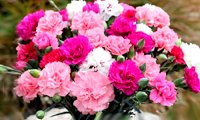 Стоит в саду кудряшка -
Белая рубашка,
Сердечко золотое.
Что это такое?

(Ответ - Ромашка)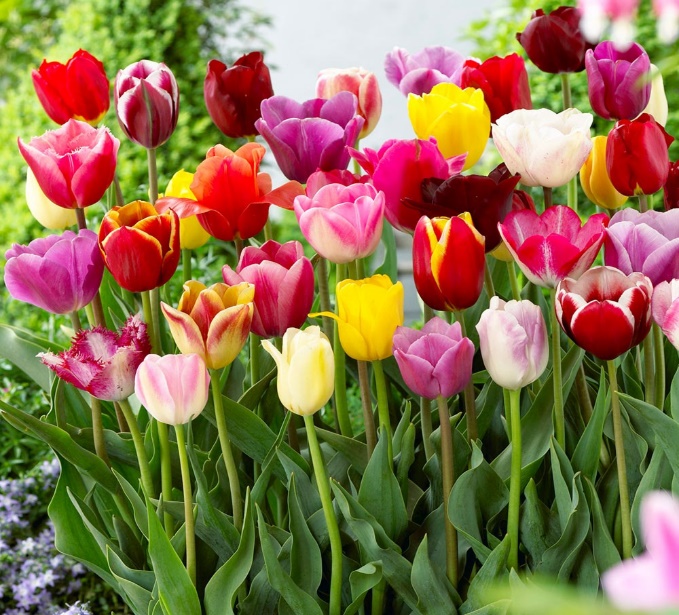 Много лепесточков острых -
Красных, желтых, белых, пестрых.
На меня ты погляди-ка,
Называюсь я...

(Ответ – Гвоздика)Замечательный цветок,
Словно яркий огонек.
Пышный, важный, словно пан,
Нежный бархатный...

(Ответ - Тюльпан)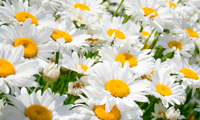 Цветочек этот голубой
Напоминает нам с тобой
О небе — чистом-чистом,
И солнышке лучистом.

(Ответ - Незабудка) 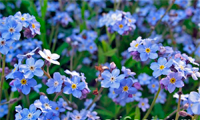 Колосится в поле рожь.
Там, во ржи, цветок найдешь.
Ярко-синий и пушистый,
Только жаль, что не душистый.

(Ответ – Василек) 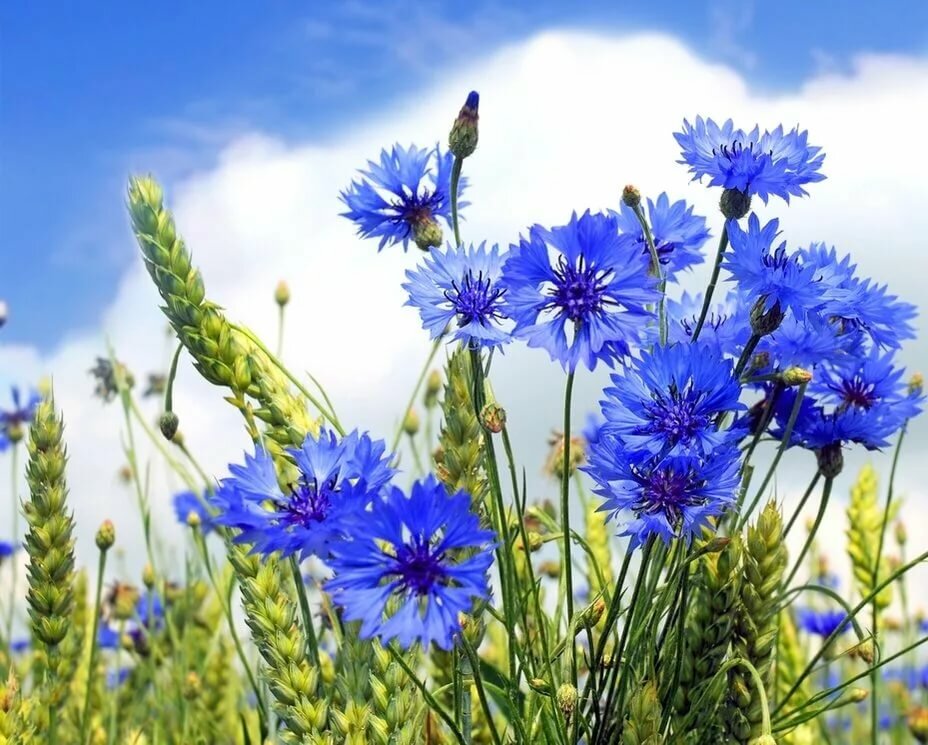 Мячики колючие,
Очень приставучие.
Их прицепит всем бездельник –
Пакостный сорняк…

(Ответ - Репейник)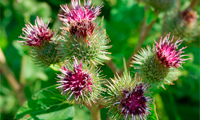 Использованные ресурсы:https://www.prazdnik-sam.ru/zagadkihttps://yandex.ru